Lampiran 1LEMBAR ANGKET PENGARUH MODERNISASI (X)Tulislah identitas terlebih dahulu pada kolom yang disediakan.Jawablah pertanyaan dengan memilih salah satu dari 4 alternatif jawaban.Jawablah dengan memberikan tanda silang (X) atau centang (√) pada kolom yang telah disediakan.Alternatif Jawaban :SS	: Sangat SetujuS	: SetujuKS	: Kurang SetujuTS	: Tidak SetujuLampiran 2LEMBAR ANGKET NILAI-NILAI MORAL PANCASILA (Y)Tulislah identitas terlebih dahulu pada kolom yang disediakan.Jawablah pertanyaan dengan memilih salah satu dari 4 alternatif jawaban.Jawablah dengan memberikan tanda silang (Y) atau centang (√) pada kolom yang telah disediakan.Alternatif Jawaban :SS	: Sangat SetujuS	: SetujuKS	: Kurang SetujuTS	: Tidak SetujuLampiran 3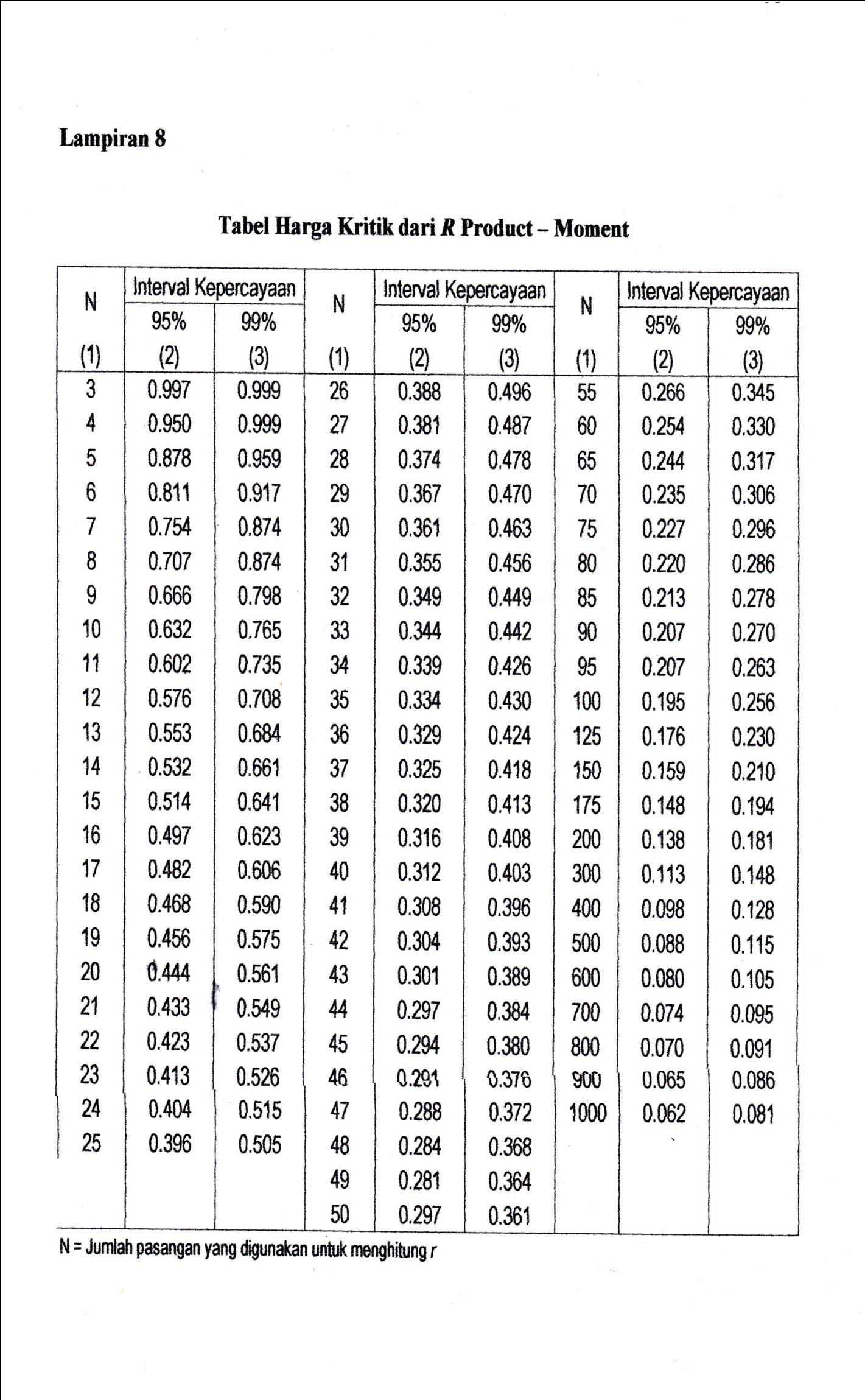 NoPertanyaanSSSKSTS1.Menurut anda, apakah Pengaruh Modernisasi bersifat positif bagi  perkembangan ilmu pengetahuan dan teknologi ?2Modernisasi merupakan peroses di mana cara hidup individu berubah, dari yang teradisional menuju gaya hidup  lebih kompleks dan maju secara teknologi serta cepat berubah.3Modernisasi dapat diartikan suatu pola tingka laku manusia menuju kearah yang lebih baik/maju.4Modernisasi berpengaruh pada hampir semua aspek kehidupan masyarakat!5Apakah di sekolah, siswa berhak mendapatkan informasi yang berguna untuk mendukung dirinya dari perilaku-perilaku yang tidak baik / menyimpang ?6Menurut anda, apakah melalui sosialisasi tentang teknologi dapat mendorong masyarakat untuk menjadi lebihmodern ?7Apakah dengan terjadinya modernisasi di Indonesia karena didorong oleh keinginan untuk hidup lebih makmur ?8Apakah dengan mengadakan penyuluhan komunikasi, informasi dan edukasi kepada siswa dapat mengatasi pengaruh modernisasi ?9Apakahmodernisasiberpengaruhpadasemuaaspekkehidupanmasyarakat ?10Menurut anda, apakah peradaban manusia tergantung pada ilmu pengetahuan dan teknologi ?NoPertanyaanSSSKSTSSila ke 1 (Satu)Menghargai teman yang sedang beribadah, tidak mengganggu.Sila ke 1 (Satu)Merasa terganggu melihat teman melaksanakan ibadah. Sila ke II (Dua)Berteman tidak memilih latar belakang suku/etnis.Sila ke II (Dua)Turut berpartisipasi membantu teman yang terkenak musibah.Sila ke III (Tiga)Menggunakan bahasa Indonesia ketika berbicara dengan guru.Sila ke III (Tiga)Mengembangkan rasa cinta kepada tanah air dan bangsa.Sila ke IV (Empat)Selalu mengutamakan musyawarah ketika mengambil keputusan.Sila ke IV (Empat)Selalu menerima saran/pendapat dari teman.Sila ke V (Lima)Pendidikan merata bagi seluruh Warga Negara Indonesia.Sila ke V (Lima)Menumbuhkan sikap adil terhadap sesama.